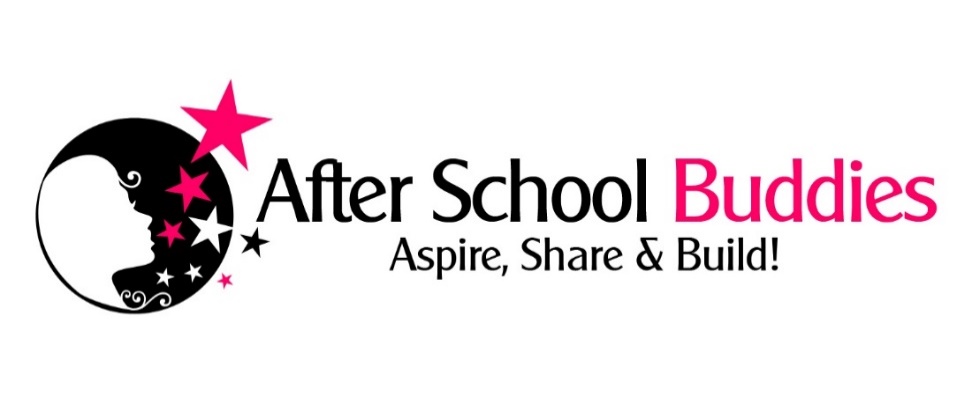 2016/17 High School Volunteer Application/Permission Slip   Teen InformationFirst Name:	Last Name:	School:	Grade:	Age:	Birthday:	Cell#:		Facebook?   Y/NTeen Email:	Do You Check It Often? Y/NTeen 1 Address w/ Zip Code:Parent/Guardian InformationMom’s First & Last Name:	Mom’s Email:	Mom’s Address w/zip if different than teen’s:Mom’s Home Phone:	Mom’s Cell:Dad’s First & Last Name: 	Dad’s Email:	Dad’s Address w/zip if different than teen’s:Dad’s Home Phone:		Dad’s Cell:EMERGENCY CONTACT – Important!Name:	Cell #General InfoHow will teen get to ASB?	Home from ASB?Doctor’s Name:	Phone/Clinic #:Food/Allergies / Medical Conditions?      Medications Taken? Dose?

Seizures Y/N? If so – what to do?Questions?  Text or call 541 390-3046 or email afterschoolbuddies@gmail.com

Please complete the back side of this form before returning.  All forms should be returned to 
Charlene Schulz, Director    After School Buddies, Inc.    62595 Hamby Rd. Bend OR 97701 
You may scan and email completed form to afterschoolbuddies@gmail.com or send a phone photo of all pages. 
AFTER SCHOOL BUDDIES, INC.     AUTHORIZATION FOR MEDICAL TREATMENTIn case of accident or other emergency, I/we, the parent/legal guardian of the above stated participant, hereby give permission for After School Buddies, Inc. and/or its officers, officials, agents, contractors, volunteers, boards, departments, servants or employees, to obtain emergency medical treatment for participant should medical treatment be required.I/WE acknowledge that After School Buddies, Inc. does not carry insurance to pay for the costs of medical treatment required by my/our child and do further acknowledge and agree that any such medical or related expenses incurred by my/our child will by my/our sole responsibility.	Parent’s Initial Here __________RELEASE OF LIABILITY AND INDEMNIFICATION AGREEMENTFor and in consideration of permitting my/our child to enroll in and participate in the After School Buddies program I/we, the undersigned parent/guardian, hereby voluntarily release, discharge, waive and relinquish any and all actions or causes of action for personal injury, property damage or wrongful death occurring to the above stated participant arising as a result of participation in said program or any activities incidental thereto wherever or however the same may occur and for whatever period said program may continue, and the undersigned parent/guardian does for him/herself, his/her heirs, executors, administrators and assigns hereby release, waive, discharge and relinquish any action or cause of action, which may hereafter arise for him/herself and for his/her estate, and agrees that under no circumstances will he/she or his/her heirs, executors, administrators and assigns prosecute or present any claim for personal injury, property damage or wrongful death against After School Buddies and its officers, officials, agents, contractors, volunteers, boards, departments, servants or employees for any of said causes of action, whether the same shall arise by the negligence of any of said persons, or otherwise.  IT IS THE INTENTION OF the below signed parent/guardian BY THIS INSTRUMENT, TO EXEMPT AND RELIEVE THE PARTICIPANTS of After School Buddies, Inc. AND THE RELATED PARTIES MENTIONED HEREIN, FROM ALL LIABILITY FOR PERSONAL INJURY, PROPERTY DAMAGE OR WRONGFUL DEATH CAUSED BY THE NEGLIGENCE OF ANY PERSON OR ENTITY.In addition, the undersigned parent/guardian has been notified that participants involved in this program are subject to being photographed or videotaped, and I/we hereby give permission for After School Buddies to use such photographs or videotapes to publicize and promote this program unless we have specifically notified the program directors to NOT include my child in publicity for the program.	Parent’s Initial Here __________I/we, the undersigned parent/guardian hereby expressly acknowledge and agree that:1.	There is a risk of injury, including serious and permanent injury or death, from my/our child's participation in the recreational activities involved in this program or event.2.	I/we knowingly and freely assume all risks of my/our child's participation in this program or event, and assume full responsibility for his/her participation.3.	The undersigned parent/guardian, on behalf of said participant and for him/herself, his/her heirs, executors, administrators or assigns agrees that in the event any claim for personal injuries, property damage or wrongful death shall be prosecuted against After School Buddies and/or its officers, officials, agents, contractors, volunteers, boards, departments, servants or employees, he/she shall defend, indemnify and save harmless the same After School Buddies, Inc. and the aforementioned related parties from any claim, cause of action, loss, liability, damage, lawsuit, cost or expense (including reasonable attorney’s fees) by whomever or wherever made or presented for said personal injuries, property damage or wrongful death.The Undersigned acknowledges that I/we have personally read, understand, and voluntarily signed this release and waiver of all liability and indemnity agreement, am/are fully aware of the potential risk and hazards which are inherent to engaging in the specified recreational program or any activities incidental thereto, including but not limited to, any negligent acts performed by After School Buddies and/or its officers, officials, agents, contractors, volunteers, boards, departments, servants or employees, negligently created or maintained dangerous conditions of public property, weather conditions, equipment, machinery, playing conditions, other participants, on-site physical premises, structures or substantial works of improvement.  The Undersigned voluntarily assumes all risks of loss, damage, or injury associated with his/her child’s participation in the specified recreational program or any activity incidental thereto.   				SIGNATURE OF PARENT/LEGAL GUARDIAN:	Child Name:		(Parent’s Printed name)	DATE: 	(Parent’s Signature)	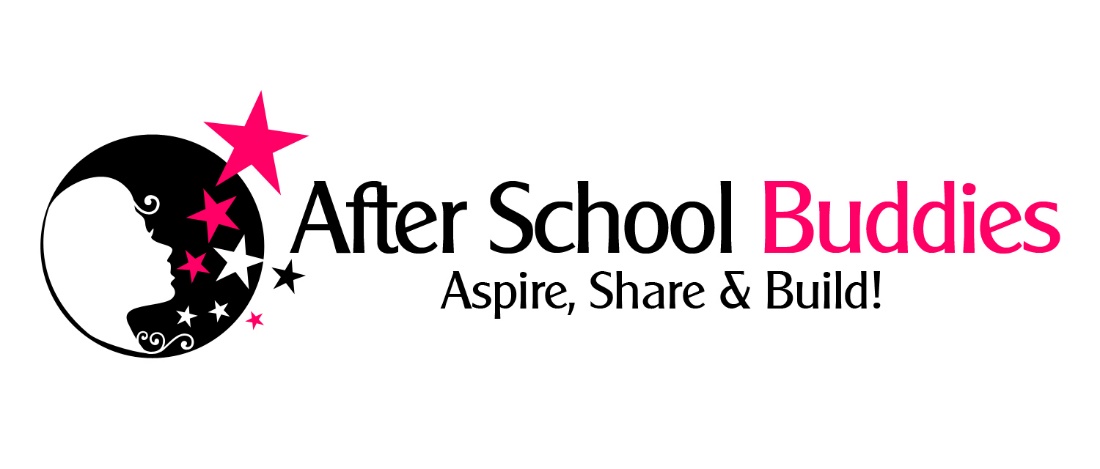 2016/17 High School Volunteer Information Slip   ADDITIONAL TEEN INFOFirst Name:	Last Name:	School:	Grade:	Which day (s) of the week is/are best for you to volunteer?     Mon    Tues     Wed      ThursDo you drive yourself or will you need a ride to an ASB location? _____________
Currently we are planning 2016/17 programs at Elk Meadow on Tuesdays on the south side of Bend and Juniper School on Thursdays on the east side of Bend. Additional programs will be added as locations are secured. Both programs are scheduled to start late fall.  Which school or day is best for you and why? (Car pools may be available. There may be a bus to the elementary school you choose.).Interests: (list hobbies, passions, clubs, sports, dance, extracurricular activities, academic favorites)Church/Youth Group You Attend (if you do):	Why do you want to volunteer as an After School Buddy?	What are you most passionate about teaching/sharing with the younger girls?
	Please provide a personal reference with position/phone number or email. This can be a teacher, adult friend/mentor, counselor, youth pastor.
If you have a friend that we should contact who would be a good candidate as a Big Buddy, please list her name, phone, and/or email on the back of this sheet. Also - if there is anything else you would like us to know about you that would help us help you to be a better Big Buddy – please share your comments on the back of this sheet.Date Completed:	